Referat samarbeidsutvalget 11.12.23 Lyngtua barnehage, møterom kl. 18.00  Innkalte: Representanter. Frafall: Susanne VatlandRepresentanter i samarbeidsutvalget 2023-2024, Lyngtua barnehage SAKER Orientering om ny eier representant. Susanne Vatland overtar for Lisa Kristin Wågø OmlandInformasjon om planer i barnehagen.Barnehagen er bedt av leder for samarbeidsutvalget å informere om relevante planer. Dagens tema er Helse miljø og sikkerhet. Barnehagen har hatt nylig planlagt tilsyn i Miljørettet helsevern. Årsaken til dette var at Lyngtua ble sertifisert som Miljøfyrtårn høsten 2022. Denne sertifiseringen krevde nyere godkjenning. Tilsynet var planlagt og det var en nøye prosess. Tilstede var tilsynsmyndighet, kommune overlege, verneombud og ledelse. Det var gjennomgang systemene og fysisk gjennomgang av barnehagen. Barnehagen fikk gode tilbakemeldinger og er nå godkjent i juni 2023 i henhold til forskrift for Miljørettet helsevern. Noen av tilbakemeldingene Lyngtua barnehage fikk av tilsynsmyndighet var: Barnehagen har gode systemer og rutiner. Lyngtua framstår som forbilde for andre barnehager med sine systemer og vil være foregangsbarnehage som andre kan se til og lære av.Styrer informerte, viste planer og ulike systemer som barnehagen bruker.Plan for miljørettet helsevern.Internkontroll system og rutiner Avvikshåndtering og rutinerDet er kommet innspill fra foresatte om sikkerhets forbedring. Tilbakemeldingen har gått på at det blant annet har vært åpent port, gjenglemt private leker, dør åpen i barnehagen på fritiden, hærverk og ødelagt dispenser, bedre tilsyn av barn som oppholder seg nede ved fotballbanen osv. Marianne informerer om rutiner og tiltak som er gjort i forbindelse med saken. Det blir tatt på alvor og det er gjort utbedringer på flere av områdene. Det er også opprettet tettere samarbeid med politi i forbindelse med økt aktivitet i skogen i sommer. Politiet skal ta jevnlige runder å sjekke hele uteområdet. Viktig at alle er observante. Hendelser, og skader meldes som avvik og det gjøres strakstiltak.Barnehagen ble bedt om å vurdere kamera etter stengetid med økt hærverk. Dersom det gjentar seg til våren, vil barnehagen ta fortløpende stilling til dette.Bør det inn i vedtektene om dette med samtykker?Orientering om brev til trafikksikkerhetsgruppa rundt melding om utrygg barnehagevei.Lyngtua barnehage har fått flere meldinger om nesten uhell på vei fra Hamran/Nordli-veien til Lyngtua barnehage. Partiet som oppleves som utrygt og uoversiktlig er: stykket fra avsluttende gang og sykkelsti i Hamran og hele veien over til gang og sykkel sti ved Lyngtua barnehage. Det er mange risikofaktorer på denne veien. Veien er smal, svingete, mange utkjørsler og gjerder, som kan bidra til at barn kan risikere å bli påkjørt til og fra barnehagen.I tillegg så oppleves krysset ved Gamle Myrvei/Nordli-veien som skummelt, da det fort kan komme biler som skal inn til barnehagen fra venstre. Biler må stoppe helt opp for at man får god oversikt. Dette er det ikke alle som gjør. Det er meldt ifra om nesten uhell med barn, gående og syklende, men også voksne.Lyngtua sine ansatte og barnegrupper er ofte på tur i dette nærområdet. Det oppleves som utrygt å gå på tur i den strekningen.Som Trafikksikker barnehage, ønsker vi oss raske tiltak:Vårt forslag til tiltak erForlenge eksisterende gang og sykkelsti fra Hamran/Nordli-veien til LyngtuaUtbedre krysset ved Lyngtua barnehageSaken er sendt til trafikksikkerhetsgruppa i Lyngdal kommune på vegne av barnehagen, leder av FU og SU. Det er gitt tilbakemelding om at saken tas med videre i arbeid rundt trafikksikkert og tiltak. Post inn og ut av kommunen/barnehagen.Rutiner i henhold til ulike lovverk som offentlighetsloven.Barnehagen har flere lovverk å forholde seg til og dette er viktig for foresatte å være orientert om. Blant annet: Offentlighetsloven som skal sikre offentlighet og innsyn (Lov om rett til innsyn i dokument i offentleg verksemd (offentleglova) - Lovdata) Formålet med loven er å legge til rette for at offentlig virksomhet er åpen og gjennomsiktig, for slik å styrke informasjons- og ytringsfriheten, den demokratiske deltakelsen, rettssikkerheten for den enkelte, tilliten til det offentlige og kontrollen fra allmennheten. Lova skal også legge til rette for videre bruk av offentlig informasjon. Loven bygger på offentlighetsprinsippet, det vil si det system at saksdokumenter som beror hos en offentlig myndighet, som hovedregel skal være fritt tilgjengelig for enhver som ønsker å gjøre seg kjent med dem.Personvern loven/GDPR,  som er et regelverk som handler om rettigheter og plikter til behandling av personopplysninger. Arkivloven: Loven har som formål å sikre arkiv som har betydelig kulturell eller forskningsmessig verdi, eller som inneholder rettslig eller viktig forvaltningsmessig dokumentasjon, slik at disse kan bli tatt vare på og gjort tilgjengelige for ettertiden. Barnehagen har plikt til å dokumentere.Taushetsplikten/forvaltningsloven: ansatte har plikt til å tie om personlige forhold man får kjennskap til som ansatte og man har plikt til å hindre at noen for tilgang til person opplysninger. (unntak av der for forvaltningsloven påvirker).Barnehagen er pliktet til å svare ut og post som sendes lagres i kommunalt arkiv system. Mange kjenner postlisten. Her offentliggjøres post inn og ut av kommunen. Kommunene er utfordret til å styrke retten til innsyn og åpenhet i saker. På generelt grunnlag i kommunene er det behov for mer åpenhet i saker. Saker som ikke er berørt av taushetsplikt er i utgangspunktet offentlig informasjon. Selve innholdet skal også vurderes helt eller delvis offentlig. Når barnehagen/ personal får henvendelser som krever svar, behandling eller er av arkivverdig innhold. Det kan være enten på mail, telefon, sms, muntlige eller skriftlige, skal man alltid vurdere om sakens omfang og saksform. Dette kan være: klage, forbedringstiltak, referater, tilbakemeldinger og spørsmål. Det trenger ikke betyr at alle saker skal behandles, men i stor grad kan dette betyr at barnehagen må svare på henvendelsen. Da trer lovverket inn. For å svare/behandle saken, vurderes saken i henhold til offentlighetsloven, taushetsplikten, forvaltningsloven og personvernloven(GDPR). Saken blir arkivert i henhold til lovverket som trår inn. Saken vurderes også delvis offentlig. Kan det være at saken er delvis offentlig og delvis taushetsbelagt, så vurderes det da delvis offentlig, men resten tas bort. Det er viktig at alle foresatte er orientert om lovverkene og pliktene. Barnehagen har også en veiledningsplikt ved behov. Inneholder en henvendelse feil, misforståelser, unøyaktigheter eller andre mangler som avsenderen bør rette, skal barnehagen om nødvendig gi beskjed om dette. Saken ble diskutert og tatt til etterretning. Det kom innspill om at det er viktig at foresatte må få informasjon om at brev/behandlinger kan bli offentlige og årsaken for dette. Det er viktig med god prosess og godt samarbeid med foresatte, slik at man unngår uheldige saker. Det er viktig at alle foresatte får denne informasjonen. Det skal ikke være et hinder for å gi tilbakemeldinger, men at man bør være oppmerksom på formuleringer, formål, behov for behandling osv. EventueltVi opplevde godt oppmøte på høstens foreldremøte. Kjempe positivt. Hvordan kan vi fortsatt få foresatte til å møte på de viktige møtene? Innspill:Framsnakke foreldremøteneHa aktuelle saker for foresatte som engasjerer.Orientere foresatte om endringer som er gjort på bakgrunn av foreldremøtene. Spør foreldre om de kommer.Konkurranse med flest besvarelser på avdelingene.Nytt møte i samarbeidsutvalget: Det ble avklart at nytt møte blir 19 februar kl. 18-19.00, etter foreldreutvalgsmøte som er samme dag. Ref. Ansees som godkjent dersom det ikke kommer innspill innen 8 dager. Linn Therese Røysland-Egebø Styrer, Lyngtua barnehage Mob. 90986141 
 
 
 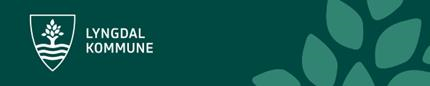 Navn Representant Susanne VatlandEiers representant Henriette Meling Foreldres representant Kenneth Sævik Foreldres representant Camilla Øvsteland Ansattes representant Nezira Hotic Ansattes representant Linn Therese Røysland-Egebø Styrer 